          Tu  -  TERZA UNIVERSITÀ -  2022/23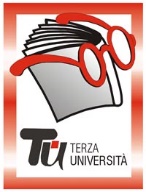                                                                 Bergamo - TERZA FASECalendario  Modulo  n°61PSICOLOGIA POSITIVA, OVVERO LA FELICITÀ (NUOVO)DocenteSimone Algisi GiornoLunedìOrarioore 15.00-17.15PeriodoDal 13.03.2023 al 29.05.2023 (10 incontri, € 40,00)SedeNuova sede Servizi Sociali Comune BG Ex Ospedali Riuniti, ingresso via XXIV Maggio (spostata in sala lama cgil)ArgomentoPSICOLOGIA (max 50)PresentazioneIn un’epoca carica di incertezze e fatiche come quella attuale diviene sempre più importante preservare gli aspetti buoni della vita, riconoscere ciò che ci dà pienezza, appagamento, ciò che ci trasmette la sensazione di avere vissuto a pieno: in breve la felicità. In questo corso, pertanto, ci si concentrerà sui fattori che aiutano a sviluppare un senso di ottimismo nei confronti della vita e nei confronti delle esperienze soggettive: i punti di forza, le virtù, i talenti, le relazioni. Ci si focalizzerà sulle emozioni positive, cercando di agevolare l’accettazione del nostro passato, alimentando la felicità per il nostro presente e per il nostro futuro.Tutor113.03.2023Che cosa è la psicologia positiva? Introduzione al tema dei fattori che governano il nostro benessere.220.03.2023Felicità, Ottimismo, Motivazione e Speranza327.03.2023Usare il tempo con saggezza.Psicologia positiva e le sfide della vita.403.04.2023Esercizi pratici per allenare la psicologia del positivo.517.04.2023Ripresa degli argomenti principali della psicologia positiva624.04.2023Tecniche di rilassamento: un approccio teorico e pratico alla consapevolezza di sé, un aiuto nel mantenere la concentrazione sul qui e ora contro le ansie del quotidiano708.05.2023Consapevolezza di sé ed autostimaAutoefficacia percepita nelle attività quotidiane815.05.2023Pensieri ed emozioni.922.05.2023Psicologia positiva e autobiografia1029.05.2023Ripresa dei contenuti principali del corso e condivisione.